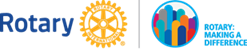 Stavanger 29. oktober 2008Kjære Rotaryvenner i Gandsfjord RK, Sola RK og Stavanger RK og vertsfamilier.Vår felles utvekslingsstudent Maria Fernanda Coelho Torreão (f. 17. august 2000) fra Belo Horizonte i Brasil kom til Stavanger 13. august i år. 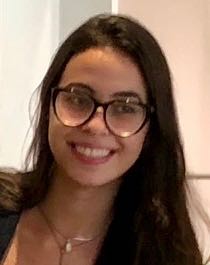 Hun har nå vært i Norge litt over to måneder, og det er tid til en oppdatering om hennes opphold. På skolen St. Svithun VGS, hvor hun tar fagene VG 2 språk, samfunnsfag, matematikk og økonomi, går det bra selv om språkbarrieren er tilstede - undervisningen er på norsk. Hun mener selv matematikk går best med, da kan hun kan mye fra før av. I faget økonomi har hun sammen med to medelever, som del av undervisningen, dannet firmaet “Hjertevarme”. Firmaet er registrert i Brønnøysundregisteret. Les mer om ung entreprenørskap på www.ue.no. Forretningsideen er å selge strikketøy og ull til personer som vil strikke lue, hansker eller lignende. Det ferdige produktet skal doneres til Kirkens Bymisjon. Hun må nå selge andelseierskap for 100 kr/stykket for å få inn kapital til firmaet. Tanken er at en eventuell fortjeneste fra salget skal også gå til Kirkens Bymisjon sammen med pengene fra andelseierskapet med mindre dette kreves tilbakebetalt når firmaet avvikles. Det er å håpe at Rotarianere kan støtte henne. Hun har jo ikke nettverk her, som de norske elevene har.Ellers har hun vært på to Distriktskonferanser – for D 2290 i Lyngdal D2250 på Voss.Hun har også deltatt i fritidsaktiviteter, som fjelltur til Bynuten, hyttetur til Randøy, seiltur i Høgsfjord, teaterbesøk med «Romeo og Julie» med Stavanger RK. Hun har også fått seg mange venner og finner på mye gøy sammen med dem.Maria har etter en del fram og tilbake fått plass på språkkurset ved Johannes Læringssenter - tilsammen 62 timer. Hun gleder seg til å ta fatt på mer strukturert norskopplæring – med oppstart 31. oktober. Hennes skole hadde ikke noe passende norskundervisning til henne.Hun forlater snart sin første vertsfamilie Jarle Johannessen (Sola RK). Tusen takk for innsatsen! Fra 17. november overtar Petra Humppila Nordbø og Petter Nordbø (Stavanger RK) som vertsfamilie. Siste familie ut er Fiona Provan og Eli Jens Høgnesen (Gandsfjord RK), som overtar 16. mars neste år.Maria er som kjent invitert av tre klubber. Disse har selvsagt full anledning til å stille opp ved å invitere henne med på passende aktiviteter. Det er avtalt at Maria presenterer seg på klubbmøter i Stavanger RK og i Gandsfjord RK senhøstes i år.Med vennlig hilsenPeter MeyerUngdomsutvekslingsansvarligStyremedlem Stavanger RKTel. 974 70  082